Supplement 1. Clinical composite endpoint countECV - electrical cardioversion, IART - intra-atrial re-entrant tachycardiaSupplement 2 recurrences and repeat procedures per strategy in AMBA and ESMAMBA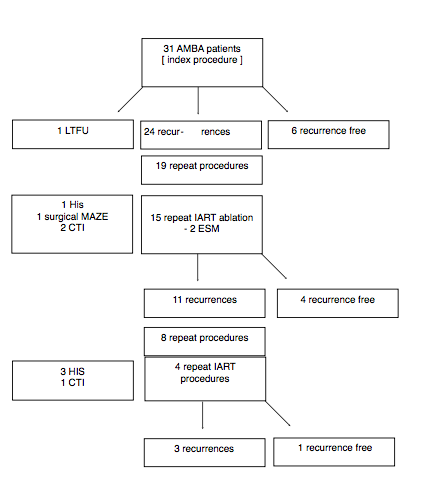 AMBA - activation map based ablation; CTI - cavotricuspid isthmus; ESM - extensive scar modification; His - his bundle ablation; IART - intra-atrial reentrant tachycardia; LTFU - lost-to follow-up; Maze - maze surgical ablation B. ESM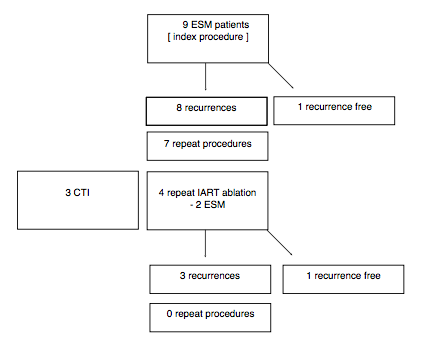 AMBA - activation map based ablation; CTI - cavotricuspid isthmus; ESM - extensive scar modification; His - his bundle ablation; IART - intra-atrial reentrant tachycardia; LTFU - lost-to follow-up; Maze - maze surgical ablation Pointsdocumented IARTacute treatmentlong term treatment0nonenonenone, betablocker, verapamil, digoxin1non sustained only1 ECVclass I, sotalol21 sustained> 2 ECVclass III3incessanthospitalisation for symtpoms of heart fialure, syncope of cardiac arrestHis, redo ablation